                КАРАР                                                                                 РЕШЕНИЕ   «30»  июнь  2017 й                          № 20-2                             «30»  июня 2017 гОб утверждении Правил благоустройства и санитарного содержания территории сельского поселения Новонадеждинский  сельсовет муниципального района Благовещенский район Республики БашкортостанРуководствуясь Федеральным законом РФ от 06.10.2013 г. N 131-ФЗ  «Об общих принципах организации местного самоуправления в Российской Федерации», Федеральным законом РФ от 30.03.1999 г.  N 52-ФЗ «О санитарно-эпидемиологическом благополучии населения» в соответствии с пунктом 20 статьи 3 Устава сельского поселения Новонадеждинский сельсовет муниципального района Благовещенский район Республики Башкортостан в целях обеспечения благоустройства и санитарного порядка на территории сельского поселения Новонадеждинский сельсовет муниципального района Благовещенский район Республики Башкортостан, Совет сельского поселения Новонадеждинский сельсовет муниципального района Благовещенский район Республики БашкортостанРЕШИЛ:Утвердить правила благоустройства и санитарного содержания территории сельского поселения Новонадеждинский сельсовет муниципального района Благовещенский район Республики Башкортостан согласно Приложению к настоящему решению.Решение Совета сельского поселения Новонадеждинский сельсовет муниципального района Благовещенский район Республики Башкортостан от 30.03.2012 г. № 10-2  «Об утверждении Правил благоустройства и санитарного содержания территории сельского поселения Новонадеждинский сельсовет муниципального района Благовещенский район Республики Башкортостан» отменить.Настоящее решение подлежит обязательному обнародованию на официальном стенде администрации сельского поселения Новонадеждинский  сельсовет муниципального района Благовещенский район Республики Башкортостан по адресу: Республика Башкортостан, Благовещенский район, с.Новонадеждино, ул.Советская, д.26 и размещению на официальном сайте администрации сельского поселения Новонадеждинский сельсовет муниципального района Благовещенский район Республики Башкортостан в сети «Интернет»Контроль за исполнением настоящего решения возложить на постоянную комиссию Совета сельского поселения Новонадеждинский сельсовет по социально-гуманитарным вопросам. Глава сельского поселения                                                  Н.П. Акимкина          Приложение к решению Совета сельского поселенияНовонадеждинский сельсоветмуниципального районаБлаговещенский район Республики Башкортостан № 20-2 от 30 июня 2017 г. Правил благоустройства и санитарного содержания территории сельского поселения Новонадеждинский  сельсовет муниципального района Благовещенский район Республики Башкортостан                                          1.Общие положения.Правила благоустройства территории и санитарного содержания территории сельского поселения Новонадеждинский сельсовет муниципального района Благовещенский район Республики Башкортостан (далее – Правила) устанавливают единые и обязательные для исполнения нормы требования в сфере благоустройства, определяют порядок уборки и содержания территорий объектов благоустройства, порядок установления границ участков уборки территории муниципального образования.2.   Основные термины и определения, используемые в Правилах.2.1. Правила в соответствии с действующим законодательством устанавливают порядок организации благоустройства и озеленения территории насаждения, очистки и уборки территории населенных пунктов и обязательны для всех физических и юридических лиц, независимо от их организационно-правовых форм.2.2. В настоящих Правилах используются понятия:- благоустройство территории – комплекс мероприятий по содержанию территории, а также по проектированию и размещению объектов благоустройства территории, направленных на обеспечение и повышение комфортности условий проживания граждан, поддержание и улучшение санитарного и эстетического состояния территории;- объекты благоустройства территории – искусственные покрытия поверхности земельных участков, иные части поверхности земельных участков в общественно-деловых, жилых и рекреационных зонах, не занятые зданиями, сооружениями, в том числе: площади, улицы, проезды, дороги, внутридворовые пространства, парки,  городские леса, лесопарки, кладбища, пляжи, детские, спортивные и спортивно-игровые площадки, хозяйственные площадки и площадки для выгула домашних животных;зеленые насаждения (деревья и кустарники), газоны;мосты, путепроводы, пешеходные и велосипедные дорожки, иные дорожные сооружения и их внешние элементы;территории и капитальные сооружения станций (вокзалов) всех видов транспорта, сооружения и места для хранения и технического обслуживания автомототранспортных средств, в том числе гаражи, автостоянки, автозаправочные станции, моечные комплексы;технические средства организации дорожного движения;устройства наружного освещения и подсветки;береговые сооружения и их внешние элементы, причалы;фасады зданий и сооружений, элементы их декора, а также иные внешние элементы зданий и сооружений, в том числе кровли, крыльца, ограждения и защитные решетки, навесы, козырьки, окна, входные двери, балконы, наружные лестницы, лоджии, карнизы, столярные изделия, водосточные трубы, наружные антенные устройства и радиоэлектронные средства, светильники, флагштоки, настенные кондиционеры и другое оборудование, пристроенное к стенам или вмонтированное в них, номерные знаки домов и лестничных клеток;заборы, ограды, ворота;объекты оборудования детских, спортивных и спортивно-игровых площадок;предметы праздничного оформления;сооружения (малые архитектурные формы) и оборудование для уличной торговли, в том числе павильоны, киоски, лотки, ларьки, палатки, торговые ряды, прилавки, специально приспособленные для уличной торговли автомототранспортные средства;места, оборудование и сооружения, предназначенные для санитарного содержания территории, в том числе оборудование и сооружения для сбора и вывоза мусора, отходов производства и потребления;наружная часть производственных и инженерных сооружений;рассматриваемые в качестве объектов благоустройства территории производственных объектов и зон, зон инженерной инфраструктуры, специального назначения (включая свалки, полигоны для захоронения мусора, отходов производства и потребления, скотомогильники и т.п.), а также соответствующие санитарно-защитные зоны;иные объекты, в отношении которых действия субъектов права регулируются установленными законодательством правилами и нормами благоустройства;- содержание объекта благоустройства территории - выполнение в отношении объекта благоустройства территории комплекса работ, обеспечивающих его чистоту, надлежащее физическое или техническое состояние и безопасность;- ремонт объекта благоустройства территории (в отношении искусственных объектов) - выполнение в отношении объекта благоустройства территории комплекса работ, обеспечивающих устранение недостатков и неисправностей, модернизацию и реставрацию объекта благоустройства;- уборка территорий - виды деятельности, связанные со сбором, вызовом в специально отведенные для этого места отходов деятельности физических и юридических лиц, другого мусора, снега, а также иные мероприятия, направленные на обеспечение экологического и санитарно-эпидемиологического благополучия населения и охрану окружающей среды, которые подразделяются на:механизированную уборку - уборка территорий с применением специальных автомобилей и уборочной техники (снегоочистителей, снегопогрузчиков, мусоровозов, машин подметально-уборочных, уборочных, универсальных, тротуароуборочных, поливомоечных и иных машин;ручную уборку - уборка территории ручным способом с применением средств малой механизации;- прилегающая территория - территория, непосредственно примыкающая к границам объектов недвижимости и объектов благоустройства территории на соответствующем расстоянии;- карта-схема – схематичное изображение границ прилегающей территории, в отношении которой заключено соглашение (договор) о благоустройстве территории и расположенных на ней объектов благоустройства; - категория объектов улично-дорожной сети - характеристика, отражающая принадлежность автомобильных дорог общего пользования местного значения, улиц, проездов, тротуаров, придорожных газонов к соответствующей категории в зависимости от особенностей их эксплуатации и содержания и от интенсивности движения по ним общественного транспорта и пешеходов; территория общего пользования - прилегающая территория и другая территория общего пользования (территория парков, скверов, рощ, садов, бульваров, площадей, улиц и т. д.);пешеходные территории - благоустроенные участки уличных территорий, предназначенные для пешеходного движения;дворовая территория - территория, расположенная за границами красных линий автомобильных дорог внутри квартала, микрорайона и т.д., включая въезды на территорию квартала, микрорайона и т.п., сквозные проезды, а также тротуары, газоны и другие элементы благоустройства территории;-	 зеленые насаждения - древесные, кустарниковые и травянистые растения, расположенные на территории населенных пунктов;	- место временного хранения отходов - контейнерная площадка, контейнеры, предназначенные для сбора твердых бытовых отходов;	- производитель отходов - физическое или юридическое лицо, образующее отходы в результате своей деятельности;отходы производства и потребления (далее – отходы) - остатки сырья, материалов, полуфабрикатов, иных изделий или продуктов, которые образовались в процессе производства или потребления, а также товары (продукция), утратившие свои потребительские свойства;несанкционированная свалка - самовольное (несанкционированное) размещение (хранение и захоронение) отходов;домашние животные - крупный рогатый скот, свиньи, лошади, овцы, козы, пушные звери, птицы, рыбы и другие сельскохозяйственные животные, специально выращенные и используемые для получения (производства) продуктов животного происхождения (продукции животноводства), а также в качестве транспортного средства или тягловой силы.3. Правила уборки и содержания территории сельского поселения Новонадеждинский  сельсовет муниципального района Благовещенский район Республики Башкортостан3.1. Твердые коммунальные отходы должны накапливаться в контейнерах. Подъезды к площадкам и выгребам должны быть благоустроены, и обеспечивать свободный разворот спецмашин. За исправным содержанием контейнеров отвечают их владельцы.Физические лица (владельцы частных домовладений), юридические лица и организации всех форм собственности обязаны:- соблюдать требования по обращению с отходами производства и потребления (далее - отходы), установленные федеральным законодательством, нормативными правовыми актами Республики Башкортостан и сельского поселения Новонадеждинский сельсовет муниципального района Благовещенский район Республики Башкортостан;- принимать меры по предупреждению негативного воздействия отходов на окружающую среду и здоровье человека;- своевременно информировать органы государственной власти и органы местного самоуправления о нарушениях норм и правил обращения с отходами, возникновении чрезвычайных ситуаций при обращении с отходами;- возмещать вред, причиненный окружающей среде, здоровью и имуществу человека в результате нарушения законодательства в области обращения с отходами производства и потребления, в порядке, установленном действующим законодательством.На территории сельского поселения Новонадеждинский сельсовет муниципального района Благовещенский район Республики Башкортостан запрещается:- складирование и размещение ТКО, КГМ и отходов производства и потребления вне специально отведенных для этой цели мест;- сброс отходов, образующихся в результате деятельности юридических лиц, индивидуальных предпринимателей и организаций всех форм собственности в контейнеры и на контейнерных площадках, предназначенных для сбора отходов от жилищного фонда коммунального и частного секторов;- организация несанкционированных свалок;- самостоятельное обезвреживание, транспортирование и размещение ртутьсодержащих отходов потребителями;3.2. За благоустройство площадок и подъезда к ним, исправность мусоросборников, выгребов во дворах несут ответственность их владельцы.3.3. Запрещается стоянка транспортных средств в жилой зоне, а также на газонах, тротуарах, зеленых насаждениях, стоянка на проезжей части улиц, затрудняющая уборку.Зимняя уборка территории муниципального образования.4.1. С  01 декабря  по 31 марта устанавливается период зимней уборки территории сельского поселения Новонадеждинский сельсовет (далее – зимняя уборка). В зависимости от погодных условий указанный период может быть сокращен или продлен по решению уполномоченного органа местного самоуправления сельского поселения Новонадеждинский сельсовет.4.2. Зимняя уборка автомобильных дорог, иных объектов улично-дорожной сети, дворовых, внутриквартальных территорий, пешеходных территорий и иных объектов благоустройства территории предусматривает работы, связанные с ликвидацией скользкости, удалением снега и снежно-ледяных образований.Удаление снега осуществляется путем его рыхления, сгребания, а также погрузки и вывоза.4.3. Регулярно проводится очистка от снега проездов на дворовых, внутриквартальных территориях, обеспечивающая безопасное движение пешеходов и транспорта.Снег, очищаемый с пешеходных территорий, а также с проездов, тротуаров на дворовых, внутриквартальных территориях, складируется на указанных территориях таким образом, чтобы были обеспечены проход пешеходов, проезд транспорта, доступ к инженерным коммуникациям и сооружениям на них и сохранность зеленых насаждений. 4.4. Для предотвращения падения сосулек и наледей с крыш и иных поверхностей объектов регулярно выполняется их очистка с обязательным применением мер предосторожности, обеспечивающих безопасность движения пешеходов и сохранность всех видов имущества, включая деревья, кустарники, плиточное покрытие тротуаров, вывески.5. Летняя уборка территории муниципального образования.5.1. С 01 апреля   по 30 ноября устанавливается период летней уборки территории сельского поселения Новонадеждинский сельсовет (далее – летняя уборка). В зависимости от погодных условий указанный период может быть сокращен или продлен по решению уполномоченного органа местного самоуправления сельского поселения Новонадеждинский сельсовет.5.2. Основной задачей летней уборки является удаление загрязнений, отходов (мусора), приводящих к возникновению скользкости объектов благоустройства территории, запыленности и загрязнению атмосферного воздуха, а также ухудшению эстетического вида сельского поселения. Летняя уборка предусматривает:- подметание пыли и мусора с поверхности покрытий;- уборка мусора на территории контейнерных площадок и стоянок для мусоровозов, и возле них;	- вывоз мусора и иных загрязнений производить только в специально отведенные места.	5.3. При производстве летней уборки запрещается:	- сброс мусора, травы, листьев, порубочных остатков и иных отходов на озелененные территории, реки и водоемы; на проезжую часть автомобильных дорог и тротуары при покосе и уборке газонов;	- вывоз отходов в несанкционированные места;- утилизировать опавшую листву, сухую траву путем сжигания на территории жилой застройки, в скверах и парках.6. Озеленение территории муниципального образования.6.1.	Физические и юридические лица, в собственности или в
пользовании которых находятся земельные участки, обязаны обеспечить
содержание и сохранность зеленых насаждений, находящихся на этих
участках, а также на прилегающих территориях.6.2.	Лица, указанные в подпункте 6.1 Правил: - обеспечивают своевременное проведение всех необходимых агротехнических мероприятий (полив, рыхление, обрезка, сушка, борьба с: вредителями и болезнями растений, скашивание травы);осуществляют обрезку и рубку сухостоя и аварийных деревьев, вырезку сухих и поломанных сучьев и вырезку веток, при наличии соответствующего разрешения;- доводят до сведения органов местного самоуправления информацию обо всех случаях массового появления вредителей и болезней и принимают меры борьбы с ними, производят замазку ран на деревьях. 6.3. Запрещается:засорять газоны, цветники, дорожки;добывать из деревьев сок, делать надрезы, надписи, приклеивать к деревьям объявления, номерные знаки, всякого рода указатели;складировать на территории зеленых насаждений материалы, а также устраивать на прилегающих территориях склады материалов, способствующие распространению вредителей зеленых насаждений;-	устраивать свалки мусора, снега и льда, сбрасывать снег с крыш на
участках, имеющих зеленые насаждения, без принятия мер, обеспечивающих
сохранность деревьев и кустарников;выгуливать и отпускать с поводка собак на газонах, цветниках;- сжигать листву и мусор;-  самовольная рубка деревьев и кустарников.6.4. Вырубка деревьев и кустарников, попадающих в зону застройки или прокладки подземных коммуникаций, установки высоковольтных линий и других сооружений в границах муниципального образования, не допускается без согласования с администрацией сельского поселения Новонадеждинский сельсовет муниципального района Благовещенский район Республики Башкортостан.6.5.	При обнаружении признаков повреждения деревьев лица,
ответственные за сохранность зеленых насаждений, должны немедленно
поставить в известность администрацию сельского поселения Новонадеждинский сельсовет муниципального района Благовещенский район Республики Башкортостан для принятия необходимых мер.7. Содержание и эксплуатация дорог.7.1. Содержание и эксплуатация автомобильных дорог осуществляются в соответствии с требованиями технических регламентов в целях поддержания бесперебойного движения транспортных средств по автомобильным дорогам и безопасных условий такого движения, а также обеспечения сохранности и содержания автомобильных дорог устанавливается в соответствии действующим законодательством и иными действующими нормативными правовыми актами.7.2. Право использования автомобильных дорог общего пользования местного значения имеют физические и юридические лица.7.3. Использование автомобильных дорог осуществляется с соблюдением Правил дорожного движения, устанавливаемых в соответствии с законодательством Российской Федерации о безопасности дорожного движения.7.4. Мероприятия по обеспечению безопасности движения должны осуществляться в первую очередь на наиболее аварийных и опасных участках дорог. 7.5. Пользователи автомобильных дорог местного значения имеют право:7.5.1. свободно и бесплатно осуществлять проезд транспортных средств, перевозки пассажиров, грузов по автомобильным дорогам общего пользования местного значения, за исключением случаев временного ограничения или прекращения движения транспортных средств по автомобильным дорогам местного значения;7.5.2. получать оперативную информацию о маршрутах транспортных средств по автомобильным дорогам местного значения, об условиях, о временном ограничении и прекращении движения транспортных средств по автомобильным дорогам местного значения, допустимых нагрузках в расчете на одну ось, скорости движения транспортных средств.7.6. Пользователям автомобильными дорогами местного значения запрещается:7.6.1. осуществлять движение по автомобильным дорогам на транспортных средствах, имеющих элементы конструкций, которые могут нанести повреждение автомобильным дорогам;7.6.2. осуществлять перевозки по автомобильным дорогам опасных, тяжеловесных и (или) крупногабаритных грузов без специальных разрешений, выдаваемых в соответствии с порядком, предусмотренном статьей 31 Федерального закона N 257-ФЗ «Об автомобильных дорогах и о дорожной деятельности в Российской Федерации и о внесении изменений в отдельные законодательные акты Российской Федерации»;7.6.3. загрязнять дорожное покрытие, полосы отвода и придорожные полосы автомобильных дорог;7.6.4. создавать условия, препятствующие обеспечению безопасности дорожного движения;7.6.5. использовать дороги и проезды для складирования грунта, мусора, строительных и прочих материалов;7.6.6. повреждать автомобильные дороги или осуществлять иные действия, наносящие ущерб автомобильным дорогам либо создающие препятствия движению транспортных средств и (или) пешеходов;8. Освещение территории сельского поселения Новонадеждинский сельсовет муниципального района Благовещенский район Республики Башкортостан.8.1. Дороги, площадки, пешеходные аллеи, общественные территории, а также арки входов, дорожные знаки и указатели, элементы информации и витрины должны освещаться в темное время суток. 8.2. Устройство, содержание и эксплуатация элементов наружного уличного освещения осуществляется их собственником (или владельцем).          8.3 Устройство, содержание и эксплуатация элементов наружного освещения фасадов общественных зданий и сооружений и их декоративная вечерняя подсветка осуществляется их собственниками (владельцами), а также арендаторами и пользователями зданий.           8.4. На территории жилой застройки, уличное освещение в темное время суток должно выполнять следующие функции:- обеспечение безопасного движения транспорта и пешеходов;- беспрепятственная ориентация на местности;- создание визуального и психологического комфорта и придание архитектурной среде дополнительных аспектов визуального восприятия.Важнейшей целью уличного и дорожного освещения является создание условий безаварийного движения в зонах массовой застройки.Ориентация в жилой зоне подразумевает возможность хорошо различать здания, инженерно-технические сооружения, направления движения и другие составляющие окружающей обстановки.Ночное освещение должно обеспечивать возможность различать лица приближающихся людей на расстоянии, позволяющем избежать нежелательного контакта или принять меры необходимой самообороны. Вне зависимости от функционального назначения, наружное уличное освещение должно быть комфортным и не допускать ослепление наблюдателя. 8.5. Строительство, эксплуатация, текущий и капитальный ремонт сетей наружного освещения улиц осуществляется специализированными организациями по договорам с администрацией сельского поселения Новонадеждинский сельсовет муниципального района Благовещенский район Республики Башкортостан.8.6. Запрещается самовольная установка и демонтаж опор освещения, а также повреждение светильников и элементов иллюминации.9. Организация сбора и вывоза бытовых и промышленных отходов.9.1. Обращение с отходами организует собственник (владелец) отходов, если договор об обращении с отходами не предусматривает иное.9.2. В случае возникновения или угрозы возникновения аварий при обращении с отходами хозяйствующие субъекты и физические лица немедленно информируют об этом Администрацию сельского поселения Новонадеждинский сельсовет муниципального района Благовещенский район Республики Башкортостан.9.3. Контейнеры для сбора отходов производства и потребления устанавливаются на площадках, оборудованных собственниками отходов на земельных участках, находящихся в их собственности, владении или пользовании, если иное не предусмотрено договором.9.4. Сбор отходов потребления собственниками индивидуальных жилых домов с целью размещения отходов на санкционированных объектах размещения за счет собственных средств на основании договоров, заключенных между ними и специализированными организациями, осуществляется в специальный автотранспорт, работающий по установленному маршруту и графику. График и маршрут движения автотранспорта должны быть доведены специализированными организациями до всех пользователей услуг.9.5. Размещение и обустройство площадок и мест временного хранения отходов хозяйствующими субъектами производится в соответствии с экологическими требованиями и санитарно-эпидемиологическими правилами и нормами.9.6. Не допускается самостоятельное обезвреживание, использование и размещение отработанных ртутьсодержащих ламп потребителями отработанных ртутьсодержащих ламп, а также их накопление в местах, являющихся общим имуществом собственников помещений многоквартирного дома.9.7. Ответственность за организацию сбора и своевременного удаления отходов с контейнерных площадок и мест временного хранения несет балансодержатель объекта или лицо, уполномоченное договором, соглашением.9.8. Запрещается хозяйствующим субъектам и физическим лицам:- сжигать отходы производства и потребления (за исключением использования для сжигания специальных установок, применение которых согласовано в установленном порядке);- складировать отходы хозяйствующих субъектов в контейнеры, установленные для обслуживания населения, без договора с собственником контейнерной площадки и контейнеров, специализированной организацией, осуществляющей транспортирование отходов из мест накопления к объекту их размещения;- сбрасывать все виды отходов, в том числе жидкие, в колодцы подземных инженерных коммуникаций, водоемы, овраги, на рельеф местности;- складировать картонную и другую тару на придомовой территории, а также на контейнерных площадках вне контейнеров;- размещать отходы вне установленных для этого мест.9.9. Отходы производства и потребления подлежат размещению на санкционированных полигонах для размещения ТБО. 9.10. Сбор строительных отходов на объектах строительства (реконструкции) для временного хранения и накопления осуществляется в специально отведенных местах на строительной площадке.9.11. Транспортировка отходов должна осуществляться способами, предотвращающими их попадание в окружающую среду в ходе транспортировки, погрузки и выгрузки. 10. Строительство, установки и содержания ограждений, торговых  объектов, павильонов для ожидания транспорта, временных гаражей контейнеров и других малых архитектурных форм, а также размещения рекламы.
         10.1. Строительство и установка малых архитектурных форм и элементов благоустройства (киосков, павильонов, палаток, сезонных рынков, летних кафе, оград, заборов, газонных ограждений тротуаров, детских и спортивных площадок, рекламных тумб, стендов, щитов для газет, афиш и объявлений) подсветка зданий, памятников, реклам, фонарей уличного освещения, опорных столбов допускается только по согласованию с администрацией  сельского поселения и владельца дороги (в полосе отвода) и при наличии согласованного с ними проекта. К строительству могут приступать только после оформления прав на земельный участок в установленном законом порядке. При этом должно учитываться целевое назначение земельного участка, на котором планируется строительство, установка и содержание малых архитектурных форм и других элементов внешнего благоустройства, точек выносной и мелкорозничной торговли.Владельцы малых архитектурных форм, точек выносной и мелкорозничной торговли обязаны содержать их в надлежащем санитарно-эстетическом состоянии, своевременно производить ремонт, окраску.
Самовольное строительство и установка гаражей и других строительных объектов и сооружений, малых архитектурных форм, контейнеров запрещается.
         10.2. Размещение наружной рекламы в сельском поселении Новонадеждинский сельсовет осуществляется в соответствии с Федеральным законом от 13.03.2006 года №38-ФЗ «О рекламе» и при наличии разрешений на распространение наружной рекламы, выдаваемых администрацией муниципального района Благовещенский  район.
Рекламодатели обязаны содержать в хорошем состоянии вывески и кронштейны, несут ответственность за надежность крепления элементов рекламных конструкций.Не допускается наличие грязи, ржавчины, отслоение красочного слоя и механические повреждения.          10.3. Размещение, расклеивание, вывешивание различных объявлений, плакатов, афиш и другой печатной и рукописной продукции разрешается только в установленных для этих целей местах и на специально предназначенных щитах и витринах.
Запрещается наклеивание и развешивание на зданиях, заборах, остановках пассажирского транспорта, опорах линий электропередач, опорах освещения, дверях зданий каких-либо объявлений и других информационных сообщений.
Организация работ по удалению самовольно размещенных рекламных и иных объявлений, надписей и изображений с указанных объектов возлагается на собственников, балансодержателей или арендаторов объектов.
Размещение и демонтаж праздничного оформления территорий производится в сроки, установленные администрацией сельского поселения Новонадеждинский сельсовет муниципального района Благовещенский район Республики Башкортостан.
Ответственность за размещение и содержание праздничного оформления возлагается:
- государственных флагов на фасадах зданий, праздничного оформления фасадов и витрин - на собственников, балансодержателей и арендаторов зданий;
- праздничного оформления улиц, площадей и других мест общего пользования - на администрацию сельского поселения Новонадеждинский сельсовет муниципального района Благовещенский район Республики Башкортостан.
          10.4. Организации и физические лица обязаны содержать принадлежащие им ограждения, киоски, торговые павильоны и других малые архитектурные формы в надлежащем виде.
Нарушение конструкций и отслоение окрасочного слоя всех видов ограждений, киосков, торговых павильонов, палаток, павильонов для ожидания транспорта и других малых архитектурных форм не допускается.
          10.5. Запрещается осуществлять торговлю на проезжей части дорог, тротуарах, на территориях, занятых зеленым фондом, и в иных местах, специально не отведенных для этих целей. Загораживание витрин торговых предприятий, сужение пешеходных зон, а также создание помех механизированной уборке тротуаров при размещении объектов мелкорозничной торговли запрещается.                           11. Содержание технических средств  связи11.1. Размещение кабельных линий связи, телевидения, радио, Интернета и иных подобных сетей, предназначенных для инженерно-технического обеспечения зданий, осуществляется подземным способом (в траншеях, каналах, тоннелях).11.2. Проводка наружных коммуникаций к зданиям иным способом (воздушным, надземным) допускается только в случае невозможности размещения их под землей при условии получения соответствующих технических условий эксплуатирующих организаций.11.3. Не допускается использовать в качестве крепления подвесных линий связи и воздушно-кабельных переходов:- опоры и элементы подвеса контактных сетей общественного и железнодорожного транспорта и опоры наружного освещения без согласования с собственником или эксплуатирующей организацией;- элементы обустройства автомобильных дорог: дорожные ограждения, элементы и конструкции, предназначенные для размещения светофоров, дорожных знаков;- элементы фасадов, крыш, стен зданий и сооружений (дымоходы, вентиляция, антенны систем коллективного приема телевидения и радио, фронтоны, козырьки, двери, окна).11.4. Не допускается:- пересекать дороги при прокладке кабелей связи воздушным способом от одного здания к другому;11.5. Собственники (владельцы) обязаны содержать технические средства связи (кабели, элементы крепления кабелей, и другие), а также подключаемые с их помощью технические устройства в надлежащем состоянии (не допуская надрывов и/или отсутствия изоляционной оболочки, отсутствия покраски, наличия коррозии и/или механических повреждений, провеса проводов и/или намотки их на опоры освещения и линий электропередачи).12. Содержание малых архитектурных форм12.1. К малым архитектурным формам относятся: элементы монументально-декоративного оформления, устройства для оформления мобильного и вертикального озеленения, водные устройства, коммунально-бытовое и техническое оборудование на территории города.12.2. Содержание малых архитектурных форм осуществляется правообладателями земельных участков в границах предоставленных земельных участков.12.3. Владельцам малых архитектурных форм рекомендуется:- содержать малые архитектурные формы в чистоте и исправном состоянии;- в весенний период производить плановый осмотр малых архитектурных форм, производить их очистку от старой краски, ржавчины, промывку, окраску, а также замену сломанных элементов;- в зимний период очищать малые архитектурные формы, а также подходы к ним от снега и наледи;- следить за соответствием требованиям прочности, надежности и безопасности конструктивных элементов оборудований детских, спортивных, хозяйственных площадок и площадок для отдыха;12.4. Не допускается:- использовать малые архитектурные формы не по назначению;- развешивать и наклеивать любую информационно-печатную рекламную продукцию на малых архитектурных формах;- ломать и повреждать малые архитектурные формы и их конструктивные элементы.13. Содержание животных в сельском поселении Новонадеждинский сельсовет муниципального района Благовещенский район Республики Башкортостан13.1. Собаки, принадлежащие гражданам, юридическим лицам, подлежат обязательной регистрации и ежегодной вакцинации против бешенства в городской ветеринарной станции.13.2. Владельцы собак для регистрации и получения паспорта должны обратиться в ГБУ «Благовещенская райгорветстанция» осуществляющая регистрацию собак.13.3.  Содержание собак и кошек в отдельных квартирах, занятых одной семьей, допускается при условии соблюдения санитарно-гигиенических правил; в квартирах, занятых несколькими семьями, - при наличии согласия всех совершеннолетних граждан, проживающих в данной квартире.13.4. Не допускается содержание собак и кошек в местах общего пользования жилых домов (на лестничных клетках, чердаках, в подвалах, коридорах коммунальных квартир).13.5. Владельцы собак, имеющие в собственности земельный участок, жилой дом, могут содержать собак в свободном выгуле только при условии ограждения территории или на привязи. О наличии собак должна быть сделана предупреждающая надпись при входе на участок.13.6.  Перевозка собак в общественном транспорте разрешается на задних площадках в намордниках и при наличии короткого поводка.13.7.  Владельцы собак и кошек обязаны:- обеспечить надлежащее содержание животных в соответствии с требованиями законодательства, принимать необходимые меры, обеспечивающие безопасность окружающих;- не допускать загрязнения мест общего пользования в жилых домах, дворах, на тротуарах, улицах, школьных и детских площадках;- принимать меры по обеспечению тишины в жилых помещениях;- не допускать собак и кошек на детские площадки, в магазины, столовые и другие общественные места;- по требованию ветеринарных специалистов предъявлять животных для осмотра, диагностических исследований, лечебно-профилактических прививок, обработок;- немедленно сообщать в ветеринарные и лечебно-профилактические учреждения обо всех случаях укусов собакой, кошкой человека или животного, доставлять таких животных в ветеринарное учреждение для осмотра и прохождения карантина под наблюдением специалиста в течение десяти дней;- немедленно сообщать в ветеринарные учреждения о случаях внезапного падежа собак и кошек или подозрении на заболевание животных бешенством, до прибытия ветеринарных работников обеспечить их изоляцию. Павшие животные подлежат утилизации или захоронению в местах и в порядке, установленном администрацией сельского поселения, по согласованию с контролирующими (надзорными) органами;- сдать паспорт павшей собаки в городскую ветеринарную станцию, где она была зарегистрирована.13.8.  При выгуле собак владельцы должны соблюдать следующие требования:- запрещен выгул собак на школьных, детских и спортивных площадках, в парках, скверах и местах массового отдыха горожан;- при выгуле собак с 23 часов до 7 часов утра их владельцы должны принимать меры по обеспечению тишины;- запрещается выгуливать собак и появляться с ними в общественных местах и транспорте лицам в нетрезвом состоянии и детям до 14 лет.13.9. Домашние животные, находящиеся на улице или в иных общественных местах без сопровождающего лица, подлежат отлову специализированными организациями.13.10.  Контроль за соблюдением правил содержания животных в сельском поселении возлагается на Администрацию сельского поселения Новонадеждинский сельсовет муниципального района Благовещенский район Республики Башкортостан.13.11. Владельцы домашнего скота (коров, коз, овец, лошадей и др.) и птицы обязаны содержать их на территории своего домовладения. Свободный выпас на территории сельского поселения (улицы, огороды, парки, скверы, и др.) категорически запрещен.13.12. Ущерб, причиненный зеленым насаждениям выпасом скота в не отведенных для этих целей местах, влечет наказание в соответствии с действующим законодательством.13.13.  Прогоны скота для выпаса по улицам сельского поселения согласовываются с Администрацией сельского поселения Новонадеждинский сельсовет муниципального района Благовещенский район Республики Башкортостан.13.14.  За нарушение правил содержания домашних животных их владельцы привлекаются к административной ответственности в установленном законом порядке.
14. Дорожные знаки, ограждения
         14.1. Автомобильные дороги и улицы с проезжей частью должны быть оборудованы дорожными знаками в соответствии с нормами и правилами по их установке и соответствовать правилам безопасности дорожного движения.
Поверхность знаков должна быть чистой, без повреждений.
Временно установленные знаки должны быть сняты в течение суток после устранения причин, вызвавших необходимость их установки.
        14.2. Опасные для движения участки улиц, в том числе проходящие по мостам и путепроводам, должны быть оборудованы ограждениями.
Поврежденные элементы ограждений подлежат восстановлению или замене в течение суток после обнаружения дефектов.
Информационные указатели, километровые знаки, парапеты должны быть окрашены в соответствии с существующими ГОСТами, промыты и очищены от грязи.Все надписи на указателях должны быть четко различимы.
15. Соблюдение гражданами правил чистоты и порядка
       15.1.  В целях обеспечения чистоты и санитарного порядка на территории сельского поселения Новонадеждинский  сельсовет муниципального района Благовещенский район Республики Башкортостан запрещается:
- допускать зарастание земельных участков, принадлежащих гражданам на праве собственности и ином вещном праве, придомовых территорий сорной растительностью;
- повреждение, опрокидывание или перемещение в другие места размещенных в установленном порядке во дворах, в иных общественных местах скамеек, урн для бытовых отходов;
- захламление дворов, придомовых территорий, улиц бытовыми отходами, организация несанкционированных свалок бытовых и производственных отходов, грунта;- выбрасывание бытового мусора во дворах жилых домов, на улицах и в других общественных местах и в общественном транспорте;
- производство не разрешенных в порядке, установленном органами местного самоуправления сельского поселения, работ, связанных с разрытием на землях общего пользования территорий сельского поселения;
- повреждение или самовольное изменение фасадов зданий, ограждений или иных расположенных на территории сельского поселения объектов благоустройства, самовольное нанесение на них надписей и рисунков, размещение на них рекламных, информационных и агитационных материалов;
- осуществление мытья автомототранспортных средств  на придомовых территориях, на улицах и на берегах рек и водоемов, расположенных на территории населенного пункта.16. Ответственность за нарушении Правил.16.1.	Юридические и физические лица, виновные в нарушении Правил благоустройства и санитарного содержания территории сельского поселения  Новонадеждинский сельсовет муниципального района Благовещенский район Республики Башкортостан привлекаются к административной ответственности в соответствии с действующим законодательством.16.2.  Применение мер административной ответственности не освобождает нарушителя от обязанности возмещения причиненного им материального ущерба в соответствии с действующим законодательством и устранения допущенных нарушений.Глава сельского поселения	                    Н.П. АкимкинаБАШКОРТОСТАН РЕСПУБЛИКАhЫБЛАГОВЕЩЕН РАЙОНЫ МУНИЦИПАЛЬ РАЙОНЫНЫҢ  ЯҢЫ НАДЕЖДИН АУЫЛ СОВЕТЫ  АУЫЛЫ БИЛӘМӘhЕ СОВЕТЫРЕСПУБЛИКА  БАШКОРТОСТАНСОВЕТ СЕЛЬСКОГО ПОСЕЛЕНИЯ НОВОНАДЕЖДИНСКИЙ СЕЛЬСОВЕТМУНИЦИПАЛЬНОГО РАЙОНА БЛАГОВЕЩЕНСКИЙ РАЙОН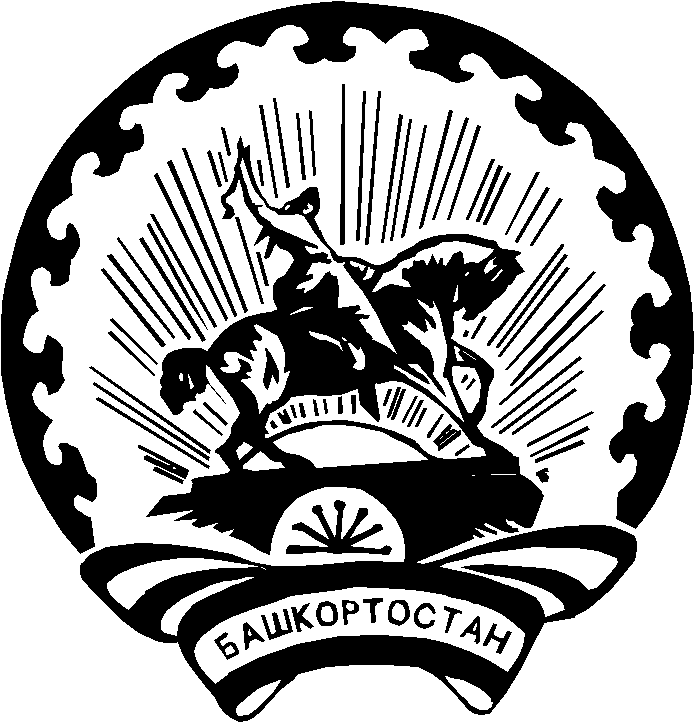 